Županije Republike Hrvatske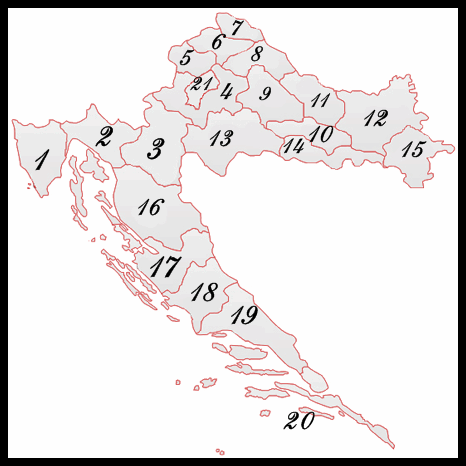 NAZIV ŽUPANIJESJEDIŠTEBROJMEĐIMURSKA - ŽUPANIJAGRAD -  ZAGREBISTARSKA -  ŽUPANIJAZAGREBAČKA -  ŽUPANIJAVUKOVARSKO -  SRIJEMSKA ŽUPANIJAKRAPINSKO – ZAGORSKA ŽUPANIJASISAČKO – MOSLAVAČKA ŽUPANIJAKARLOVAČKA ŽUPANIJAVARAŽDINSKA ŽUPANIJAKOPRIVNIČKO – KRIŽEVAČKA ŽUPANIJAPRIMORSKO – GORANSKA ŽUPANIJALIČKO – SENJSKA ŽUPANIJAVIROVITIČKO – PODRAVSKA ŽUPANIJAPOŽEŠKO – SLAVONSKA ŽUPANIJABRODSKO – POSAVSKA ŽUPANIJAZADARSKA ŽUPANIJAOSJEČKO – BARANJSKA ŽUPANIJAŠIBENSKO – KNINSKA ŽUPANIJASPLITSKO – DALMATINSKA ŽUPANIJADUBROVAČKO – NERETVANSKA ŽUPANIJABJELOVARSKO – BILOGORSKA ŽUPANIJA